Об утверждении положения о 
порядке и размерах возмещения 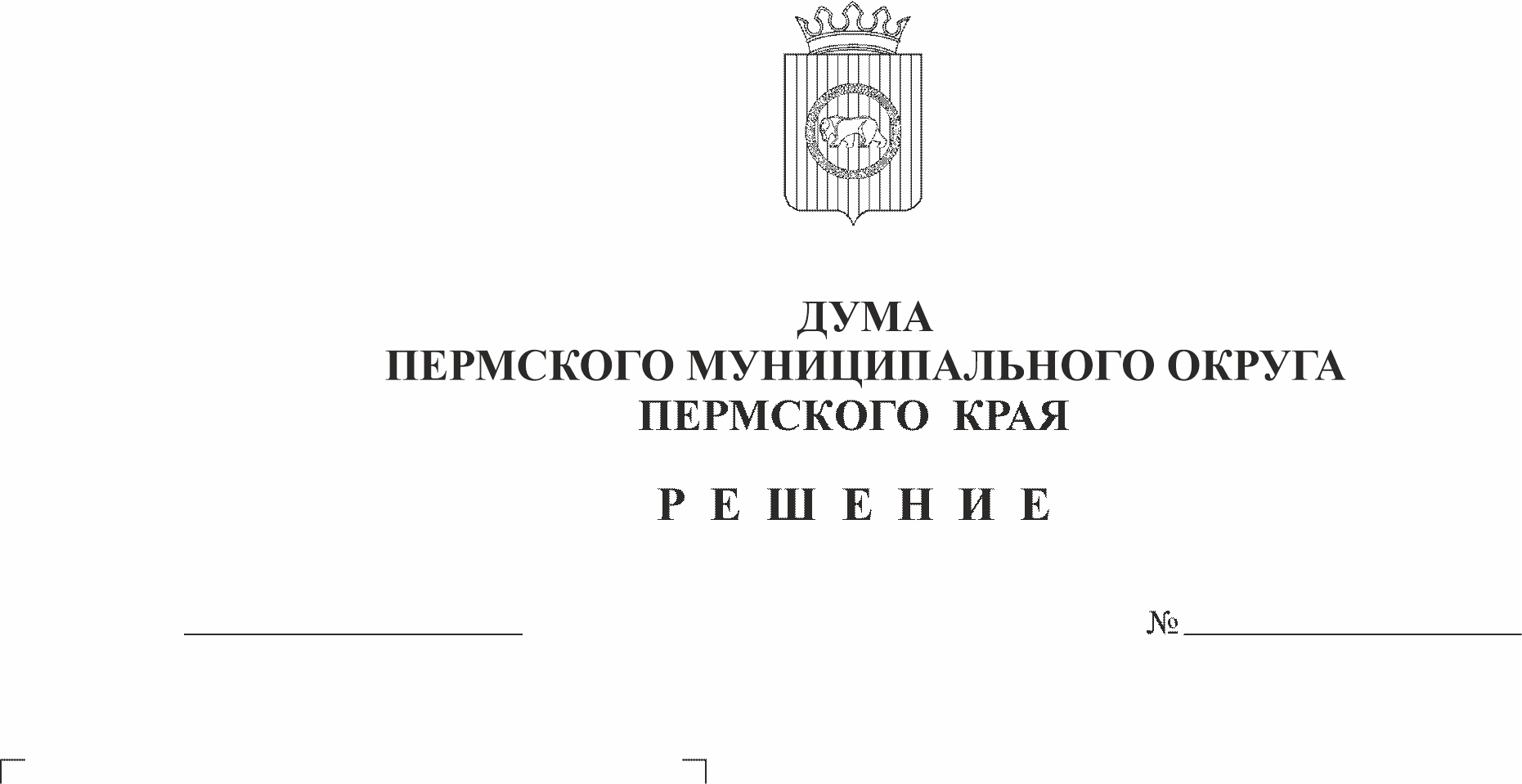 расходов, связанных с осуществлением депутатских полномочий, депутатуДумы Пермского муниципального округа Пермского края, осуществляющему свои полномочия на непостоянной основеВ соответствии с частью 5.1 статьи 40 Федерального закона от 06 октября 2003 г. № 131-ФЗ «Об общих принципах организации местного самоуправления в Российской Федерации», частью 2 статьи 2 Закона Пермского края от 10 мая 2011 г. № 767-ПК «О гарантиях осуществления полномочий депутата, члена выборного органа местного самоуправления, выборного должностного лица местного самоуправления в Пермском крае», частью 6 статьи 36 Устава Пермского муниципального округа Пермского края Дума Пермского муниципального округа Пермского края РЕШАЕТ:1. Утвердить прилагаемое Положение о порядке и размерах возмещения расходов, связанных с осуществлением депутатских полномочий, депутату Думы Пермского муниципального округа Пермского края, осуществляющему свои полномочия на непостоянной основе. 2. Признать утратившими силу:2.1. решение Думы Пермского муниципального округа Пермского края от 22 декабря 2022 г. № 80 «Об утверждении Положения о выплате компенсации за время осуществления полномочий депутатам Думы Пермского муниципального округа Пермского края»;2.2. решение Думы Пермского муниципального округа Пермского края от 22 декабря 2022 г. № 69-п «Об утверждении размера выплат компенсаций, связанных с депутатской деятельностью».3. Опубликовать (обнародовать) настоящее решение в бюллетене муниципального образования «Пермский муниципальный округ» и разместить на официальном сайте Пермского муниципального округа в информационно-телекоммуникационной сети Интернет (www.permraion.ru).4. Настоящее решение вступает в силу с 01 мая 2023 г.5. Контроль исполнения настоящего решения возложить на комитет Думы Пермского муниципального округа по экономическому развитию, бюджету и налогам.Председатель ДумыПермского муниципального округа                                                    Д.В. ГордиенкоГлава муниципального округа –глава администрации Пермскогомуниципального округа                                                                            В.Ю. ЦветовУТВЕРЖДЕНОрешением ДумыПермского муниципального округа Пермского края  от 27.04.2023 № 165ПОЛОЖЕНИЕо порядке и размерах возмещения расходов, связанных с осуществлением депутатских полномочий, депутату Думы Пермского муниципального округа Пермского края, осуществляющему свои полномочия на непостоянной основеI. Общие положения1.1. Настоящее Положение устанавливает порядок и размер возмещения документально подтвержденных расходов, связанных с осуществлением депутатских полномочий (далее - расходы), депутату Думы Пермского муниципального округа Пермского края, осуществляющему свои полномочия на непостоянной основе (далее - депутат Думы), из средств бюджета Пермского муниципального округа Пермского края.1.2. Под осуществлением депутатских полномочий понимается деятельность депутата Думы, предусмотренная Уставом Пермского муниципального округа Пермского края, Регламентом Думы Пермского муниципального округа Пермского края.1.3. Под документально подтвержденными расходами понимаются затраты, подтвержденные документами, оформленными в соответствии с законодательством Российской Федерации.1.4. В целях настоящего Положения под отчетным периодом понимается календарный месяц.II. Источники возмещения расходов2.1. Финансирование выплат по возмещению расходов осуществляется за счет средств бюджета Пермского муниципального округа Пермского края, предусмотренных на обеспечение деятельности Думы Пермского муниципального округа Пермского края (далее - Дума).2.2. При планировании бюджетных ассигнований для возмещения расходов, связанных с осуществлением депутатских полномочий, налоговые и иные отчисления не предусматриваются.2.3. Возмещение расходов в иных формах, кроме предусмотренных настоящим Положением, запрещается.III. Перечень и размеры возмещения расходов3.1. Возмещению подлежат следующие документально подтвержденные расходы депутата Думы:а) транспортные расходы;б) расходы за пользование средствами связи, интернета;в) расходы, связанные с размещением информации о деятельности депутата Думы;г) расходы на приобретение канцелярских товаров, хозяйственных товаров;д) расходы на изготовление полиграфической продукции;е) расходы на проведение встреч и собраний с избирателями;ж) расходы на услуги почтовой связи;з) расходы, связанные с участием в праздничных и торжественных мероприятиях.3.2. Предельный размер расходов, подлежащих возмещению депутату Думы, предусмотренных пунктом 3.1 настоящего раздела, составляет 6060 рублей в месяц, за исключением случая, установленного пунктом 3.5 настоящего раздела.3.3. Предельный размер расходов, подлежащих возмещению депутату Думы, предусмотренных пунктом 3.1 настоящего раздела, в год не может составлять более 72720 рублей.3.4. Расходы, произведенные депутатом Думы сверх годового размера расходов, установленного пунктом 3.3 настоящего раздела, возмещению не подлежат.3.5. Неиспользованные депутатом Думы в предыдущие отчетные месяцы текущего финансового года средства на возмещение расходов могут быть использованы им в следующие месяцы в пределах текущего финансового года на возмещение документально подтвержденных расходов, установленных пунктом 3.1 настоящего раздела.3.6. Документами, подтверждающими расходы, установленные разделами V-XI, и связанные с осуществлением депутатских полномочий, являются:3.6.1. договоры либо копии договоров (возмездного оказания услуг, аренды и т.п.);3.6.2. кассовые чеки, чеки оплаты картой (при безналичной оплате), товарные чеки (в случае если в чеке отсутствует наименование товара);3.6.3. акты выполненных работ, оказанных услуг по договору возмездного оказания услуг;3.6.4. акты приема – передачи по договорам;3.6.5. копии размещенного информационного материала;3.6.6. копия изготовленной полиграфической продукции;3.6.7. документ (акт между дарителем и одаряемым), подтверждающий факт дарения (вручения);3.6.8. иные документы, подтверждающие факт оплаты, в соответствии с действующим законодательством.IV. Транспортные расходы4.1. К транспортным расходам депутата Думы относятся расходы, связанные с проездом депутата Думы:а) к месту осуществления депутатских полномочий и обратно на территории Пермского муниципального округа Пермского края (заседания постоянных (временных) депутатских комиссий Думы, рабочих групп Думы, заседания Думы, публичные (депутатские) слушания, заседания и совещания органов местного самоуправления Пермского муниципального округа Пермского края, встречи и приемы избирателей округа) автомобильным транспортом на муниципальных маршрутах регулярных перевозок Пермского муниципального округа, личным автомобильным транспортом, в том числе используемым по доверенности на право управления транспортным средством по полису обязательного страхования гражданской ответственности владельцев транспортных средств или по договору аренды транспортного средства (далее - личный автомобильный транспорт);б) к месту заседаний, совещаний органов государственной власти Пермского края, органов местного самоуправления муниципальных образований и обратно воздушным, железнодорожным, водным, автомобильным транспортом общего пользования (кроме такси) (включая страховой взнос на обязательное личное страхование пассажиров на транспорте, оплату услуг по оформлению и бронированию проездных документов, расходы на пользование в поездах постельными принадлежностями, оплату багажа).4.2. Транспортные расходы, предусмотренные подпунктом «а» пункта 4.1 настоящего раздела, возмещаются по фактическим затратам и подтверждаются:4.2.1. при проезде автомобильным транспортом общего пользования на муниципальных маршрутах регулярных перевозок Пермского муниципального округа Пермского края проездными документами установленного образца, подтверждающими факт оплаты стоимости проезда и маршрутным листом по форме согласно приложению 1 к настоящему Положению;4.2.2. при использовании личного автомобильного транспорта:документом, подтверждающим затраты на топливо или подтверждающим факт оплаты по договору аренды транспортного средства;копией свидетельства о регистрации транспортного средства, копией доверенности на право управления, копией полиса обязательного страхования гражданской ответственности владельцев транспортных средств или договора аренды транспортного средства;маршрутным листом по форме согласно приложению 2 к настоящему Положению.4.3. Транспортные расходы, предусмотренные подпунктом «б» пункта 4.1 настоящего раздела, возмещаются по фактическим затратам, подтвержденным проездными документами установленного образца, подтверждающими факт оплаты, по следующим нормам:водным транспортом (морским и речным) - по тарифам, установленным перевозчиком, осуществляющим перевозку, но не выше стоимости проезда в каюте класса «люкс»;воздушным транспортом - по тарифу экономкласса;железнодорожным транспортом - в вагоне повышенной комфортности, отнесенном к вагону экономического класса, с четырехместным купе категории «К» или вагоне категории «С» с местами для сидения;автомобильным транспортом общего пользования в городском, пригородном сообщении и междугородном сообщении - в автобусе общего типа по установленным в соответствии с законодательством тарифам.V. Расходы за пользование средствами связиК расходам за пользование средствами связи депутата Думы относятся расходы за использование услуг телеграфной и телефонной связи, в том числе мобильной связи, за пользование информационно-телекоммуникационной сетью «Интернет», при условии, что средство связи зарегистрировано на депутата.VI. Расходы, связанные с размещением информациио деятельности депутата ДумыК расходам, связанным с размещением информации о деятельности депутата Думы, относятся расходы на оплату услуг по размещению информационного материала о деятельности депутата Думы, ежегодного отчета о деятельности депутата Думы, о времени и месте проведения встреч с избирателями и иной информации, связанной с осуществлением полномочий депутата Думы, в средствах массовой информации (далее - информационный материал).VII. Расходы на приобретение канцелярских и хозяйственных товаровК расходам депутата Думы на приобретение канцелярских товаров относятся расходы на приобретение бумажной продукции, письменных принадлежностей, принадлежностей для работы с документами, принадлежностей для хранения и систематизации документов, необходимых для обеспечения деятельности депутата Думы.VIII. Расходы на изготовление полиграфической продукцииК расходам депутата Думы на изготовление полиграфической продукции относятся расходы на изготовление печатной продукции, связанной с осуществлением им своих полномочий (визитки, листовки, буклеты, брошюры, календари, плакаты, приглашения, открытки, благодарственные письма).IX. Расходы на проведение встреч и собраний с избирателямиК расходам депутата Думы на проведение встреч и собраний с избирателями относятся расходы на аренду помещения, технического обеспечения и иных предметов и услуг, необходимых для организации встреч.X. Расходы на услуги почтовой связи10.1 Возмещение расходов за использование услуг почтовой связи включает в себя:10.1.1. расходы по оплате услуг по отправке (вручению) почтовых отправлений (корреспонденции, посылок, бандеролей), оказанных депутату Думы операторами почтовой связи на территории Пермского муниципального округа Пермского края;10.1.2. расходы на приобретение почтовых конвертов и марок.XI. Расходы, связанные с участием в праздничных и торжественных мероприятиях, а также мероприятиях, связанных с траурными и памятными событиями11.1. К расходам депутата Думы, связанным с участием в праздничных и торжественных мероприятиях относятся расходы на приобретение цветов, подарков, сувениров, продуктовых подарочных наборов и прочее для вручения одаряемому (одаряемым) при проведении праздничных и торжественных мероприятий с участием депутата Думы; 11.2. К расходам депутата Думы, связанным с участием в мероприятиях, связанных с траурными и памятными событиями, относятся расходы на приобретение венков, цветов и прочее.XII. Порядок возмещения расходов12.1. Для возмещения расходов депутат Думы не позднее 10 числа месяца, следующего за отчетным месяцем, в котором были произведены расходы (за декабрь текущего года - не позднее десятого января следующего года), представляются в Думу:а) заявление о возмещении расходов, связанных с осуществлением депутатских полномочий, по форме согласно приложению 3 к настоящему Положению;б) отчет о расходах, связанных с осуществлением депутатских полномочий, заполненный в электронном виде, по форме согласно приложению 4 к настоящему Положению;в) документы, подтверждающие произведенные депутатом Думы расходы, перечень которых установлен пунктом 3.6 раздела III настоящего Положения.12.2. В случае наличия уважительной причины (временная нетрудоспособность, командировка, учеба или отпуск с выездом за пределы Пермского муниципального округа Пермского края) документы для возмещения расходов (за исключением расходов, произведенных депутатом Думы в декабре текущего года), указанные в пункте 12.1 настоящего раздела, могут быть представлены депутатом Думы не позднее окончания месяца, следующего за месяцем, в котором были произведены расходы, с обязательным приложением документа, подтверждающего уважительную причину непредставления документов в установленный пунктом 12.1 настоящего раздела срок.12.3. Депутат несет персональную ответственность за достоверность представленных документов, предусмотренных пунктом 12.1 настоящего раздела.12.4. Представленные депутатом Думы документы регистрируются аппаратом Думы в журнале регистрации документов. 12.5. После регистрации представленный депутатом Думы пакет документов направляется в Центр бухгалтерского учета Пермского муниципального округа Пермского края (далее - Центр бухгалтерского учета) для проверки. 12.6. Центр бухгалтерского учета в течение 3 рабочих дней проверяет представленные документы. По результатам проверки подготавливает письменное уведомление на соответствие представленных документов настоящему Положению, и направляет его в Думу.12.7. Председатель Думы в срок не более 10 рабочих дней со дня получения представленных депутатом Думы документов:а) издает распоряжение о возмещении депутату Думы расходов;б) направляет депутату Думы письменный отказ с разъяснениями оснований для отказа.Срок, указанный в абзаце первом настоящего пункта, может быть продлен в случае технической ошибки, выявленной в результате рассмотрения представленных депутатом Думы документов.12.8. Решение, указанное в подпункте «б» пункта 12.7 настоящего раздела, принимается при наличии одного или нескольких оснований:а) представление депутатом Думы документов для возмещения расходов по истечении установленного пунктами 12.1, 12.2 настоящего раздела срока;б) представление депутатом Думы документов для возмещения расходов, указанных в пункте 12.1 настоящего раздела, с нарушением требований настоящего Положения.12.9. Выплата возмещения расходов депутату Думы производится путем перечисления денежных средств на банковский счет депутата Думы не позднее 10 рабочих дней со дня издания распоряжения председателя Думы о возмещении депутату Думы расходов.12.10. Запрещается перераспределение невостребованных средств, предусмотренных для возмещения расходов, для выплат другим депутатам.12.11. Вновь избранному депутату Думы возмещение расходов производится с месяца, следующего за месяцем его избрания.Приложение 1к Положению о порядке и размерах возмещения расходов, связанных с осуществлениемдепутатских полномочий, депутату Думы Пермского муниципального округа Пермского края (Форма)МАРШРУТНЫЙ ЛИСТдля подтверждения расходов по оплате проезда автомобильным транспортом общего пользования на муниципальных маршрутах регулярных перевозок для осуществления полномочий депутата Думы Пермского муниципального округа Пермского краяПодтверждаю, что представленные мною данные являются достоверными.Приложение 2к Положению о порядке и размерах возмещения расходов, связанных с осуществлениемдепутатских полномочий, депутату Думы Пермского муниципального округа Пермского края (Форма)МАРШРУТНЫЙ ЛИСТдля подтверждения расходов по использованию личного автомобильного транспорта для осуществления полномочий депутата Думы Пермского муниципального округа Пермского краяМарка автомобиля _________________________________________Расход топлива на 100 км <*> _____________________________Подтверждаю, что представленные мною данные являются достоверными.--------------------------------<*> Расход топлива определяется в соответствии с распоряжением Министерства транспорта Российской Федерации от 14 марта 2008 г. № АМ-23-р «О введении в действие методических рекомендаций «Нормы расхода топлив и смазочных материалов на автомобильном транспорте».Приложение 3к Положению о порядке и размерах возмещения расходов, связанных с осуществлениемдепутатских полномочий, депутату Думы Пермского муниципального округа (Форма)«____»________________г.Приложение 4к Положению о порядке и размерах возмещения расходов, связанных с осуществлениемдепутатских полномочий, депутату Думы Пермского муниципального округа Пермского края (Форма)ОТЧЕТо расходах, связанных с осуществлением депутатскихполномочий_________________________________________________,(фамилия, имя, отчество)за _______________ 20___ г.ДатаМаршрут следованияМаршрут следованияЦель поездки, мероприятиеСтоимость проезда, руб.ДатаПункт отправления, время отправленияПункт назначения, время прибытияЦель поездки, мероприятиеСтоимость проезда, руб.ИТОГО:ИТОГО:ИТОГО:ИТОГО:Депутат Думы Пермского муниципального округа Пермского края по избирательному округу №_________________/________________/(подпись)(Ф.И.О.)«___» _______________ г.ДатаМаршрут следованияМаршрут следованияЦель поездки, мероприятиеПробег, кмРасход топлива, литрСумма, руб.ДатаПункт отправления, время отправленияПункт назначения, время прибытияЦель поездки, мероприятиеПробег, кмРасход топлива, литрСумма, руб.ИТОГО:ИТОГО:ИТОГО:ИТОГО:Депутат Думы Пермского муниципального округа Пермского края по избирательному округу №_________________/________________/(подпись)(Ф.И.О.)«___» _______________ г.Председателю Думы Пермского муниципального округа Пермского края_______________________________(фамилия, имя, отчество)от депутата Думы Пермского муниципального округа Пермского края_______________________________(фамилия, имя, отчество)Председателю Думы Пермского муниципального округа Пермского края_______________________________(фамилия, имя, отчество)от депутата Думы Пермского муниципального округа Пермского края_______________________________(фамилия, имя, отчество)Председателю Думы Пермского муниципального округа Пермского края_______________________________(фамилия, имя, отчество)от депутата Думы Пермского муниципального округа Пермского края_______________________________(фамилия, имя, отчество)Председателю Думы Пермского муниципального округа Пермского края_______________________________(фамилия, имя, отчество)от депутата Думы Пермского муниципального округа Пермского края_______________________________(фамилия, имя, отчество)ЗАЯВЛЕНИЕо возмещении расходов, связанных с осуществлениемдепутатских полномочийЗАЯВЛЕНИЕо возмещении расходов, связанных с осуществлениемдепутатских полномочийЗАЯВЛЕНИЕо возмещении расходов, связанных с осуществлениемдепутатских полномочийЗАЯВЛЕНИЕо возмещении расходов, связанных с осуществлениемдепутатских полномочийЗАЯВЛЕНИЕо возмещении расходов, связанных с осуществлениемдепутатских полномочийЗАЯВЛЕНИЕо возмещении расходов, связанных с осуществлениемдепутатских полномочийЗАЯВЛЕНИЕо возмещении расходов, связанных с осуществлениемдепутатских полномочийЗАЯВЛЕНИЕо возмещении расходов, связанных с осуществлениемдепутатских полномочийПрошу возместить расходы, связанные с осуществлением депутатских полномочий, в сумме _______________ рублей __________ копеек.Прошу возместить расходы, связанные с осуществлением депутатских полномочий, в сумме _______________ рублей __________ копеек.Прошу возместить расходы, связанные с осуществлением депутатских полномочий, в сумме _______________ рублей __________ копеек.Прошу возместить расходы, связанные с осуществлением депутатских полномочий, в сумме _______________ рублей __________ копеек.Прошу возместить расходы, связанные с осуществлением депутатских полномочий, в сумме _______________ рублей __________ копеек.Прошу возместить расходы, связанные с осуществлением депутатских полномочий, в сумме _______________ рублей __________ копеек.Прошу возместить расходы, связанные с осуществлением депутатских полномочий, в сумме _______________ рублей __________ копеек.Прошу возместить расходы, связанные с осуществлением депутатских полномочий, в сумме _______________ рублей __________ копеек.Приложение:1. Отчет о расходах, связанных с осуществлением депутатских полномочий, с документами, подтверждающими произведенные расходы, за __________ 20___ г.Приложение:1. Отчет о расходах, связанных с осуществлением депутатских полномочий, с документами, подтверждающими произведенные расходы, за __________ 20___ г.Приложение:1. Отчет о расходах, связанных с осуществлением депутатских полномочий, с документами, подтверждающими произведенные расходы, за __________ 20___ г.Приложение:1. Отчет о расходах, связанных с осуществлением депутатских полномочий, с документами, подтверждающими произведенные расходы, за __________ 20___ г.Приложение:1. Отчет о расходах, связанных с осуществлением депутатских полномочий, с документами, подтверждающими произведенные расходы, за __________ 20___ г.Приложение:1. Отчет о расходах, связанных с осуществлением депутатских полномочий, с документами, подтверждающими произведенные расходы, за __________ 20___ г.Приложение:1. Отчет о расходах, связанных с осуществлением депутатских полномочий, с документами, подтверждающими произведенные расходы, за __________ 20___ г.Приложение:1. Отчет о расходах, связанных с осуществлением депутатских полномочий, с документами, подтверждающими произведенные расходы, за __________ 20___ г.Депутат Думы Пермского муниципального округа Пермского края по избирательному округу №____Депутат Думы Пермского муниципального округа Пермского края по избирательному округу №____            _____________            _____________/________________/        (подпись)        (подпись)(Ф.И.О.)N п/пВиды расходов, подлежащих возмещениюПрилагаемые документы, подтверждающие расходы (наименование, номер, дата документа)Фактически затраченные средства (руб.)1Транспортные расходы:2Расходы за пользование средствами связи:3Размещение информации о деятельности депутата Думы в средствах массовой информации:4Приобретение канцелярских товаров, звукозаписывающего оборудования и носителей информации:5Изготовление полиграфической продукции:Проведение встреч и собраний с избирателямиРасходы на услуги почтовой связирасходы, связанные с участием в праздничных и торжественных мероприятияхПодтверждаю, что представленные мною данные являются достоверными.Подтверждаю, что представленные мною данные являются достоверными.Подтверждаю, что представленные мною данные являются достоверными.Подтверждаю, что представленные мною данные являются достоверными.Депутат Думы Пермского муниципального округа Пермского края по избирательному округу № _________________/________________/     (подпись)       (фамилия, имя, отчество)«___» _______________ г.